Создание многоуровневого спискаМногоуровневый список отображает элементы с разными уровнями отступа, а не с одним уровнем отступа.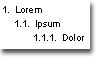 Можно выбрать стиль многоуровневого списка из коллекции стилей или же создать новый стиль многоуровневого списка.Предполагаемое действие:Выбор стиля многоуровневого списка из коллекции стилейСоздание нового стиля многоуровневого списка с последующим добавлением этого стиля в коллекцию стилейНумерация элементов списка вручнуюВыбор стиля многоуровневого списка из коллекции стилейЩелкните в документе место, в которое следует поместить начало списка.На вкладке Начальная страница в группе Абзац щелкните стрелку рядом с командой Многоуровневый список.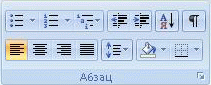 Выберите стиль многоуровневого списка из коллекции стилей.Введите элементы списка. Чтобы изменить уровни иерархии элементов в списке, нажмите клавишу TAB или SHIFT+TAB.Создание нового стиля многоуровневого списка с последующим добавлением этого стиля в коллекцию стилейЕсли в коллекции стилей многоуровневого списка нет нужного стиля, можно создать и определить новый стиль многоуровневого списка. Можно применять новый стиль многоуровневого списка при создании каждого нового многоуровневого списка в документе. Новый стиль многоуровневого списка автоматически добавляется в коллекцию стилей многоуровневых списков.На вкладке Начальная страница в группе Абзац щелкните стрелку рядом с командойМногоуровневый список.Выберите команду Определить новый многоуровневый список.Начав с уровня 1, введите необходимый формат номера, шрифт и расположение элемента списка. Аналогичным образом следует определить каждый уровень иерархии многоуровневого списка. ПРИМЕЧАНИЕ.   При определении стиля многоуровневого списка можно применять и номера, и маркеры в одном многоуровневом списке. Например, в поле Нумерация для этого уровня можно пролистать список стилей многоуровневого списка и выбрать стиль маркеров, который будет применен на конкретном уровне иерархии.Нажмите кнопку ОК.Стиль многоуровневого списка, заданный пользователем, автоматически становится используемым по умолчанию. ПРИМЕЧАНИЕ.   Чтобы переместить тот или иной элемент многоуровневого списка на другой уровень нумерации, выберите этот элемент списка и щелкните стрелку, расположенную рядом с кнопкой Маркерыили кнопкой Нумерация в группе Абзац на вкладке Главная, выберите Изменить уровень списка, а затем щелкните тот уровень иерархии, на который требуется переместить элемент многоуровневого списка.Нумерация элементов списка вручнуюДля некоторых нумерованных списков (например, в юридических документах) требуется обеспечить возможность вручную изменять нумерацию, причем Word должен правильно изменять номера следующих элементов. Чтобы изменить нумерацию вручную, следует применить команду Задание начального значения — тогда Word перенумерует последующие элементы списка. Щелкните правой кнопкой мыши тот номер в списке, который необходимо изменить.Выберите команду Задание начального значения и затем выполните одно из следующих действий:Установите переключатель в положение Начать новый список и измените значение выбранного номера в поле Начальное значение.Установите переключатель в положение Продолжить предыдущий список, установите флажокИзменить начальное значение) и измените значение выбранного номера в поле Начальное значение, которое связано с уровнем указанного номера.